График 1. Случайные ямбы в повести «Дубровский» на фоне ЯМ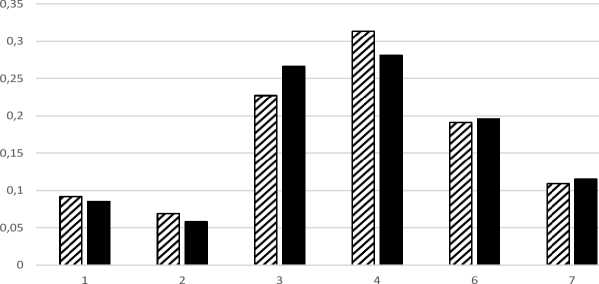 РМ («Дубровский») ЯМДанные к графику 1График 2. Профиль ударности РМ по повести «Дубровский» на фоне ЯМ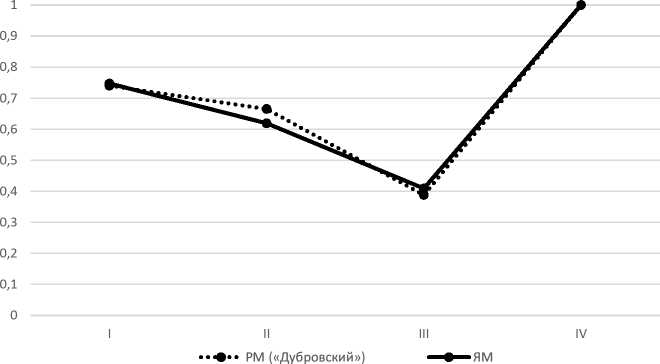 Данные к графику 2График 3. Случайные ямбы в повести «Пиковая дама» на фоне ЯМ 0,4 0,35 0,3 0,25 0,2 0,15 0,1 0,05 0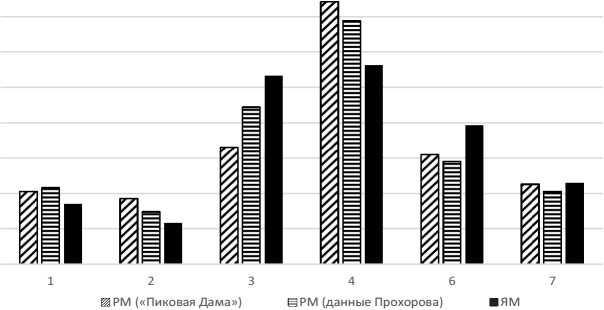 Данные к графику 3График 4. Профиль ударности РМ по повести «Пиковая дама» на фоне ЯМ и ритмика стиха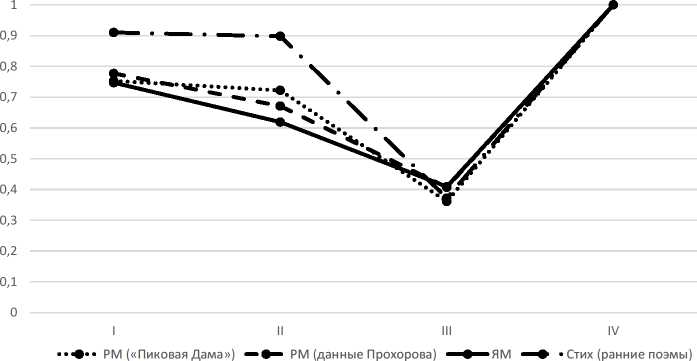 Данные к графику 4График 5. Случайные ямбы в повести «Капитанская дочка» на фоне ЯМ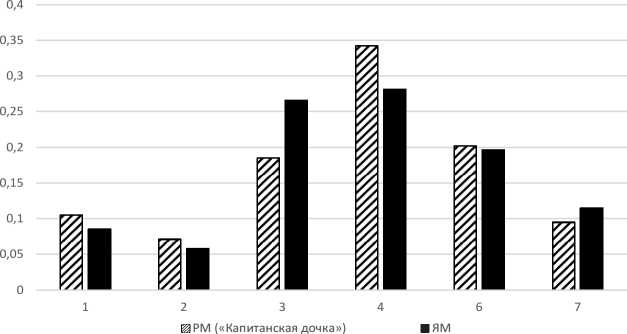 Данные к графику 5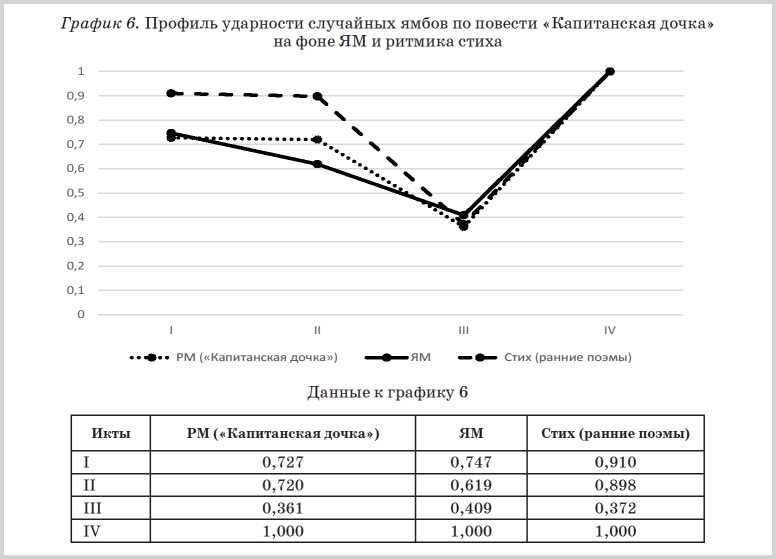 График 7. Случайные ямбы в повести «Кирджали» на фоне ЯМ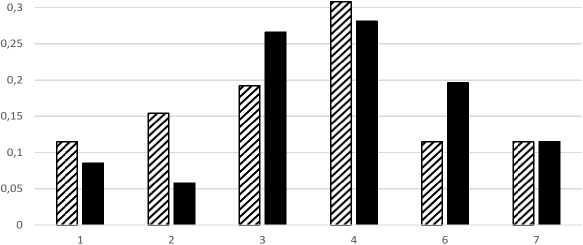 РМ («Кирджали») ЯМДанные к графику 7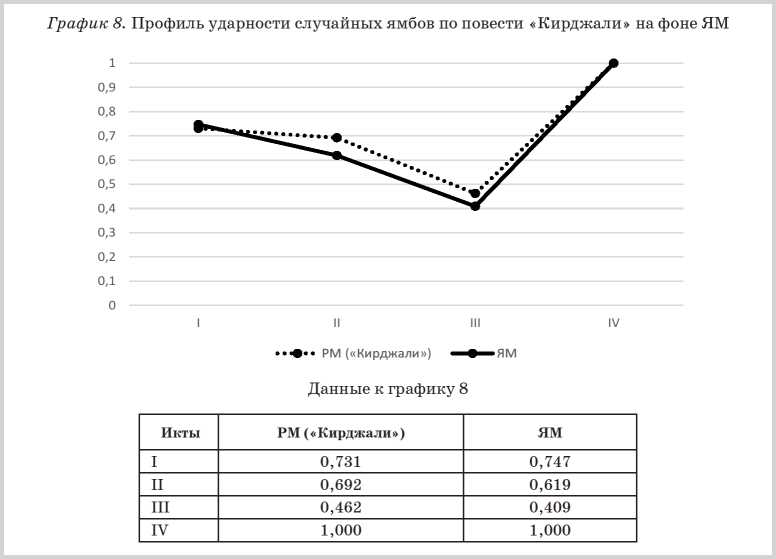 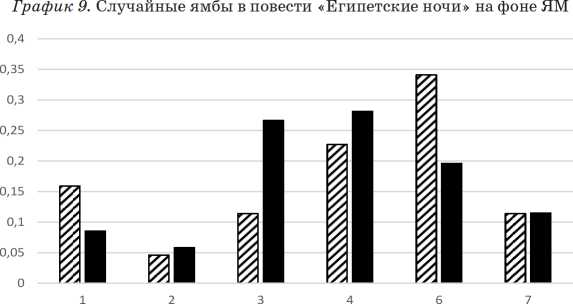 РМ («Египетские Ночи») ЯМДанные к графику 9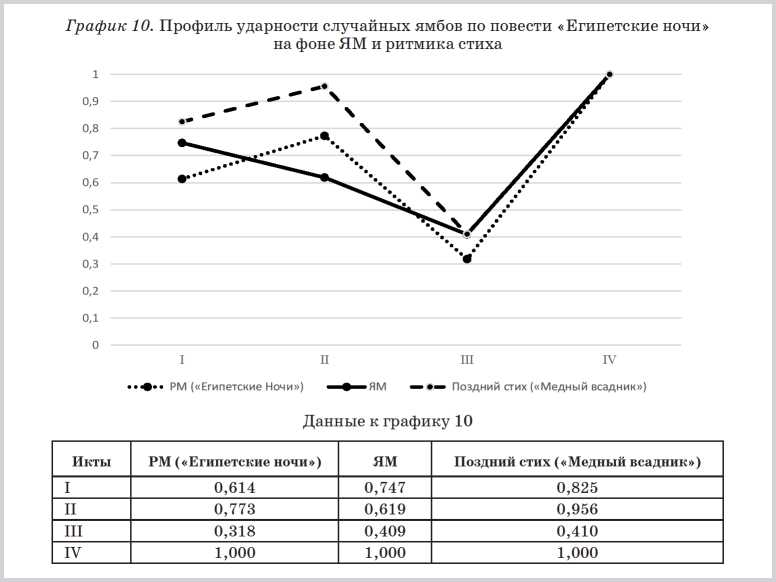 Форма Я4РМ («Дубровский») («Дубровский»)аамп()()()90()(«Дубровский»)ЯМ10,0920,08520,0690,05830,2270,26640,3130,28160,1910,19670,1090,115ИктыРМ («Дубровский»)ЯМI0,7400,747II0,6650,619III0,3880,409IV1,0001,000Формы Я4РМ («Пиковая дама»)РМ (данные Прохорова)ЯМ10,1030,1080,08520,0930,0740,05830,1650,2220,26640,3710,3440,28160,1550,1450,19670,1130,1030,115ИктыРМ («Пиковая дама»)РМ (данные Прохорова)ЯМСтих (ранние поэмы)I0,7530,7770,7470,910II0,7220,6710,6190,898III0,3610,4070,4090,372IV1,0001,0001,0001,000Формы Я4РМ («Капитанская дочка»)ЯМ10,1050,08520,0710,05830,1850,26640,3420,28160,2020,19670,0950,115Формы Я4РМ («Кирджали»)ЯМ10,1150,08520,1540,05830,1920,26640,3080,28160,1150,19670,1150,115Формы Я4РМ («Египетские ночи»)ЯМ10,1590,08520,0460,05830,1140,26640,2270,28160,3410,19670,1140,115